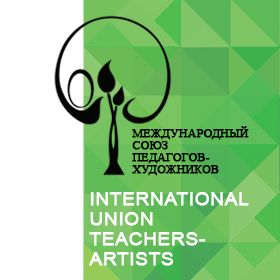 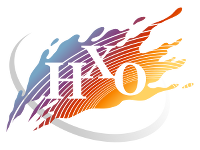 ПОЛОЖЕНИЕX МЕЖДУНАРОДНОГО ОЧНОГО КОНКУРСАПЕДАГОГИЧЕСКИХ ПРОЕКТОВ ПЕДАГОГОВ-ХУДОЖНИКОВв рамках Ежегодной ХХХ-ой  «МАСТЕРСКОЙ Б. М. НЕМЕНСКОГО» 1. Организаторы- Управление непрерывного художественного образования ГБОУ ДПО ГМЦ Департамента образования и науки города Москвы;- Международный союз педагогов-художников2. Цели и задачи конкурсавыявление инновационных творческих идей в художественно-педагогической практике;активизация деятельности преподавателей изобразительного искусства, повышение уровня профессионального мастерства педагогов-художников;обмен творческим опытом;отбор методических материалов для сборника творческих проектов.3. Номинации конкурса«Уроки изобразительного искусства по программе Б.М. Неменского»«Результаты реализации оригинальных сценариев занятий по изобразительному искусству» «Социальные художественные проекты и результаты их осуществления»«Педагогические публикации, сайты и работы со средствами массовой информации»4. Участники и условия конкурсадля участия в конкурсе приглашаются педагоги образовательных организаций общего и дополнительного образования, детских художественных школ и школ искусств, преподаватели высшей школы и системы среднего профессионального образования;представленные проекты должны соответствовать номинациям конкурса и быть представлены авторами (очное и дистанционное участие);Для участия в очном формате (с очным докладом на секциях Конференции 1-3 ноября 2022 г.) необходимо до 25 октября 2022 г. пройти регистрацию по ссылке https://docs.google.com/forms/d/e/1FAIpQLSftB05TElokSq1GPJjxQ-btArWGVXcoVtpaM065vBIhWxgWwQ/viewform, а также выслать тезисы выступления в Оргкомитет по электронной почте orgkomitetforum@yandex.ru с названием секции в теме письма. Продолжительность выступления с очным докладом – 10 минут, на обсуждение доклада – 5 минут. Выступления должны сопровождаться визуальными материалами (фотографиями, презентациями, видеоматериалами). Для участия в заочном формате необходимо до 25 октября 2022 г. пройти регистрацию по ссылке https://docs.google.com/forms/d/e/1FAIpQLSftB05TElokSq1GPJjxQ-btArWGVXcoVtpaM065vBIhWxgWwQ/viewform, а также выслать тезисы выступления и ссылку на готовый видеоролик со своим выступлением (загруженный на любой файлообменник) в Оргкомитет по электронной почте orgkomitetforum@yandex.ru с названием секции в теме письма. Требования к материалам докладов указаны в Положении Конференции. 6. Жюри конкурсаИтоги конкурса определяет оргкомитет и жюри, в состав которого войдут представители оргкомитета, художники, искусствоведы, музейные работники, профессорско-преподавательский состав творческих факультетов высших учебных заведений.7. Критерии оценки творческих проектов:Целевая осмысленность педагогической работы.Результативность педагогического воздействия.Степень технологической разработки педагогической идеи.Художественный уровень результата.Умение профессионального позиционирования.Качество презентации (содержание, логика, художественное оформление).8. Сроки и ход проведения конкурса:Конкурс будет проходить в очной форме с 1 по 3 ноября 2022 года в Москве по адресу ул. Касаткина, д.1, в управлении непрерывного художественного образования ГБОУ ДПО ГМЦ ДОНМ.9. Подведение итогов и награждение участников конкурсаПобедители конкурса получат дипломы и призы, участники — сертификаты.